В ТИК города Абазы назначен новый член комиссии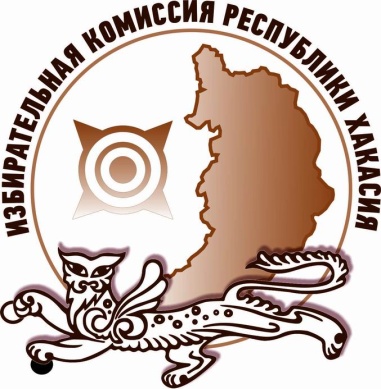 Избирательная комиссия Республики Хакасия назначила Олега Дресвянникова новым членом территориальной избирательной комиссии города Абазы с правом решающего голоса. Олег Владимирович Дресвянников, 1977 года рождения, образование высшее профессиональное, директор МБУК «Абазинский культурный центр». Кандидатура для замещения вакантной должности в составе ТИК города Абазы предложена региональным отделением партии «ЕДИНАЯ РОССИЯ».Отдел общественных связей и информации ИК РХ23-94-37